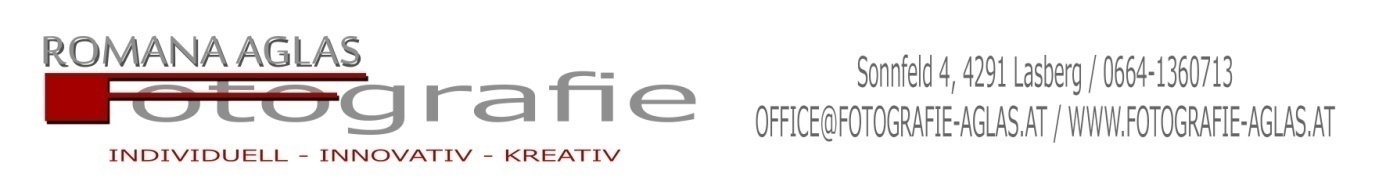 Schulfotografie am 07.06.2021Da es Aufgrund der jetzigen Lage nur im Freien erlaubt ist die Schulfotos zu fotografieren, gibt es Ersatztermine, wenn es regnen sollte 10.6.2021 bzw.14.06.2021ZUSTIMMUNGSERKLÄRUNG SCHULBILDFOTOGRAFIE Der Berufsfotografin Romana Aglas Fotografie wurde von der Schulleitung der Volksschule St. Oswald b. Freistadt Markt 72, 4271 St. Oswald b. Freistadt die Befugnis zum Aufnehmen von Klassen und Erinnerungsfotos sowie von Lichtbildern für das Ausstellen von Schüler/innenkarten (§57b SchUG) erteilt. Das Unternehmen erzeugt und verkauft die in der Schule gemachten Klassen- und Erinnerungsfotos. Es werden Einzelportraits und Gruppenbilder angefertigt und im Set vergünstigt angeboten. Von der Zusammenstellung der Sets wurde die Schule in Kenntnis gesetzt. Aus organisatorischen Gründen können an dieser Stelle grundsätzlich keine Bestellwünsche bestimmter Artikel berücksichtigt werden. Mit der Lieferung der Bilder an o.a. Versandadresse erkläre ich mich einverstanden. Datum:                                                                  Unterschrift1: Bei noch nicht volljährigen Schülerinnen und Schülern die Unterschrift der/des Erziehungsberechtigten, bei bereits volljährigen die Unterschrift der Schülerin/des SchülersName des Kindes:					                      Klasse:1 Klassenfoto 13x18			Set:				1Fotomappe          			1 Vergrößerung 13x18                     € 5,00				               16 Sticker                                          					1 Klassenfoto 13x18	                 			1 Lehrerfoto 10x15					1 Fotomappe                                       																	                        					 € 15,00( Bitte ankreuzen)								